Финал Кубка Санкт-Петербурга по быстрым шахматам ., 25.09.2022, женщины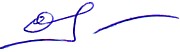 Главный судья                                                                               СС1К О.В.Росляков1/4 финала1/4 финала1/4 финалаПолуфиналыПолуфиналыПолуфиналыПолуфиналыПолуфиналыПолуфиналыПолуфиналыПолуфиналыПолуфиналыПолуфиналыФиналФиналФиналФиналФиналФиналФиналФиналФиналФинал1,5жмг Овод Евгения2098½  11,5жмг Овод Евгения2098½  10,5жмф Карманова Ольга1819½  00,5жмф Карманова Ольга1819½  01жмг Овод Евгения2098жмг Овод Евгения2098жмг Овод Евгения2098жмг Овод Евгения2098жмг Овод Евгения2098жмг Овод Евгения2098жмг Овод Евгения2098жмг Овод Евгения20981  0Блиц:0  01жмг Овод Евгения2098жмг Овод Евгения2098жмг Овод Евгения2098жмг Овод Евгения2098жмг Овод Евгения2098жмг Овод Евгения2098жмг Овод Евгения2098жмг Овод Евгения20981  0Блиц:0  03жмм Стяжкина Анна2069жмм Стяжкина Анна2069жмм Стяжкина Анна2069жмм Стяжкина Анна2069жмм Стяжкина Анна2069жмм Стяжкина Анна2069жмм Стяжкина Анна2069жмм Стяжкина Анна20691  0Блиц:0  03жмм Стяжкина Анна20690  1Блиц:1  1 3жмм Стяжкина Анна2069жмм Стяжкина Анна2069жмм Стяжкина Анна2069жмм Стяжкина Анна2069жмм Стяжкина Анна2069жмм Стяжкина Анна2069жмм Стяжкина Анна2069жмм Стяжкина Анна20691  0Блиц:0  03жмм Стяжкина Анна20690  1Блиц:1  1 1жмф Юрасова Дарья20511  0Блиц:0  0 1жмф Юрасова Дарья20511  0Блиц:0  0 1  1жмм Стяжкина Анна2069жмм Стяжкина Анна2069жмм Стяжкина Анна2069жмм Стяжкина Анна2069жмм Стяжкина Анна2069жмм Стяжкина Анна2069жмм Стяжкина Анна2069жмм Стяжкина Анна2069жмм Стяжкина Анна20691  1жмм Стяжкина Анна2069жмм Стяжкина Анна2069жмм Стяжкина Анна2069жмм Стяжкина Анна2069жмм Стяжкина Анна2069жмм Стяжкина Анна2069жмм Стяжкина Анна2069жмм Стяжкина Анна2069жмм Стяжкина Анна20690  0жмф Гармаш Алёна2088жмф Гармаш Алёна2088жмф Гармаш Алёна2088жмф Гармаш Алёна2088жмф Гармаш Алёна2088жмф Гармаш Алёна2088жмф Гармаш Алёна2088жмф Гармаш Алёна2088жмф Гармаш Алёна20881,5жмф Гетьман Татьяна2087½  10  0жмф Гармаш Алёна2088жмф Гармаш Алёна2088жмф Гармаш Алёна2088жмф Гармаш Алёна2088жмф Гармаш Алёна2088жмф Гармаш Алёна2088жмф Гармаш Алёна2088жмф Гармаш Алёна2088жмф Гармаш Алёна20881,5жмф Гетьман Татьяна2087½  10,5жмф Скоморохина Татьяна1964½  00,5жмф Скоморохина Татьяна1964½  00,5жмф Гетьман Татьяна2087жмф Гетьман Татьяна2087жмф Гетьман Татьяна2087жмф Гетьман Татьяна2087жмф Гетьман Татьяна2087жмф Гетьман Татьяна2087жмф Гетьман Татьяна2087жмф Гетьман Татьяна2087½  00,5жмф Гетьман Татьяна2087жмф Гетьман Татьяна2087жмф Гетьман Татьяна2087жмф Гетьман Татьяна2087жмф Гетьман Татьяна2087жмф Гетьман Татьяна2087жмф Гетьман Татьяна2087жмф Гетьман Татьяна2087½  01,5жмф Гармаш Алёна2088жмф Гармаш Алёна2088жмф Гармаш Алёна2088жмф Гармаш Алёна2088жмф Гармаш Алёна2088жмф Гармаш Алёна2088жмф Гармаш Алёна2088жмф Гармаш Алёна2088½  12жмф Гармаш Алёна20881  11,5жмф Гармаш Алёна2088жмф Гармаш Алёна2088жмф Гармаш Алёна2088жмф Гармаш Алёна2088жмф Гармаш Алёна2088жмф Гармаш Алёна2088жмф Гармаш Алёна2088жмф Гармаш Алёна2088½  12жмф Гармаш Алёна20881  10жмм Дерли Ольга19330  0